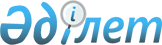 Об утверждении наименований, индексов и перечня автомобильных дорог общего пользования районного значения Мендыкаринского района Костанайской областиПостановление акимата Мендыкаринского района Костанайской области от 17 ноября 2022 года № 127. Зарегистрировано в Министерстве юстиции Республики Казахстан 18 ноября 2022 года № 30606
      В соответствии с пунктом 7 статьи 3, пунктом 2 статьи 6 Закона Республики Казахстан "Об автомобильных дорогах" акимат Мендыкаринского района Костанайской области ПОСТАНОВЛЯЕТ:
      1. Утвердить наименования, индексы и перечень автомобильных дорог общего пользования районного значения Мендыкаринского района Костанайской области согласно приложению к настоящему постановлению.
      2. Контроль за исполнением настоящего постановления возложить на курирующего заместителя акима Мендыкаринского района Костанайской области.
      3. Настоящее постановление вводится в действие по истечении десяти календарных дней после дня его первого официального опубликования.
       "СОГЛАСОВАНО"
      Государственное учреждение
      "Управление пассажирского транспорта и
      автомобильных дорог акимата
      Костанайской области" Наименование, индексы и перечень автомобильных дорог общего пользования районного значения Мендыкаринского района Костанайской области
					© 2012. РГП на ПХВ «Институт законодательства и правовой информации Республики Казахстан» Министерства юстиции Республики Казахстан
				
      Аким Мендыкаринского района 

Г. Бекбаев
Приложениек постановлению акиматаМендыкаринского районаот 17 ноября 2022 года№ 127
№
Индексы автомобильных дорог
Наименование автомобильных дорог
Общая протяженность, километр
1
2
3
4
1
КР-MD-1
"Боровское - Буденновка"
36,0
2
КР-MD-2
"Боровское - Молодежное"
32,0
3
КР-MD-3
"Боровское - Узынагаш"
66,0
4
КР-MD-4
"Степановка - Борки"
29,0
5
КР-MD-5
"Подъезд к селу Каменскуральское"
5,0
6
КР-MD-6
"Подъезд к селу Каскат"
26,0
7
КР-MD-7
"Подъезд к селу Алешинка"
1,0
8
КР-MD-8
"Подъезд к селу Каренинка"
11,0
9
КР-MD-9
"село Буденновка (от моста) - к селу Кызылту"
7,0
10
КР-MD-10
"село Борки – село Татьяновка"
25,0
11
КР-MD-11
"село Узынагаш – село Толенгут"
15,0
12
КР-MD-12
"Подъезд к селу Новониколаевка"
5,0
13
КР-MD-13
"село Каскат – село Лютинка"
12,0
14
КР-MD-14
"Подъезд к селу Тенизовское"
8,0
15
КР-MD-15
"Подъезд к селу Кульчукай"
5,0
16
КР-MD-16
"Подъезд к селу Байгожа"
0,5
17
КР-MD-17
"Подъезд к селу Коктерек"
0,5
18
КР-MD-18
"Подъезд к селу Шиели"
0,8
19
КР-MD-19
"Подъезд к селу Ивановка"
1,0
20
КР-MD-20
"Подъезд к селу Лесное"
5,0
21
КР-MD-21
"село Лесное – село Никитинка"
5,0
22
КР-MD-22
"Подъезд к селу Никитинка"
4,0
23
КР-MD-23
"Подъезд к селу Красносельское"
9,0
24
КР-MD-24
"село Харьковское – село Приозерное"
1,0
25
КР-MD-25
"Подъезд к селу Первомайское"
6,0
26
КР-MD-26
"Подъезд к селу Красная Пресня"
2,0
27
КР-MD-27
"Подъезд к селу Харьковское"
8,0
28
КР-MD-28
"Подъезд к селу Каменка"
12,0
29
КР-MD-29
"село Харьковское – село Сосна"
1,2
Итого
Итого
Итого
339,0